Nunešk paveikslėlius ant skaičių123VALTIS123AUTOMOBILIS123TRAUKINYS123LAIVAS456SRAIGTASPARNIS456DVIRATIS456MOTOCIKLAS456TRAKTORIUS789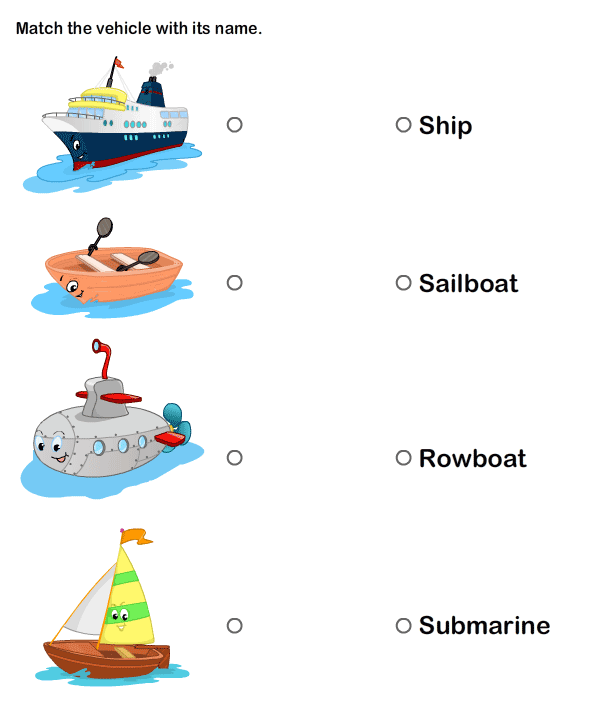 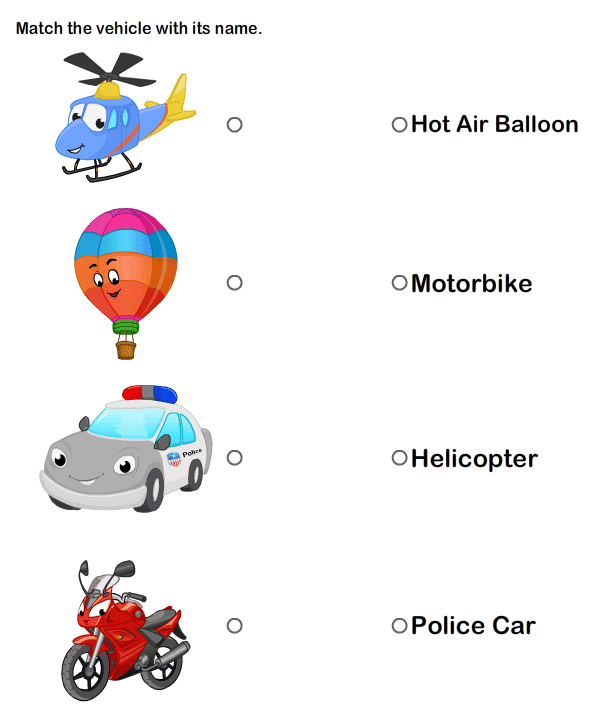 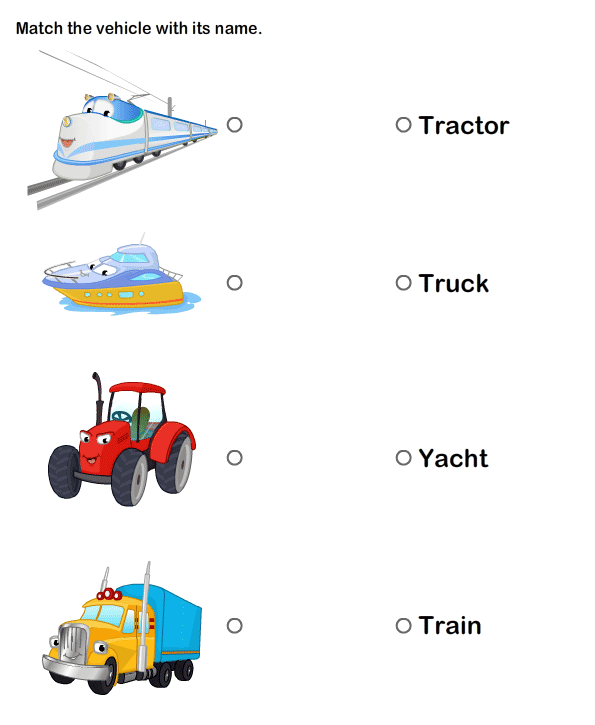 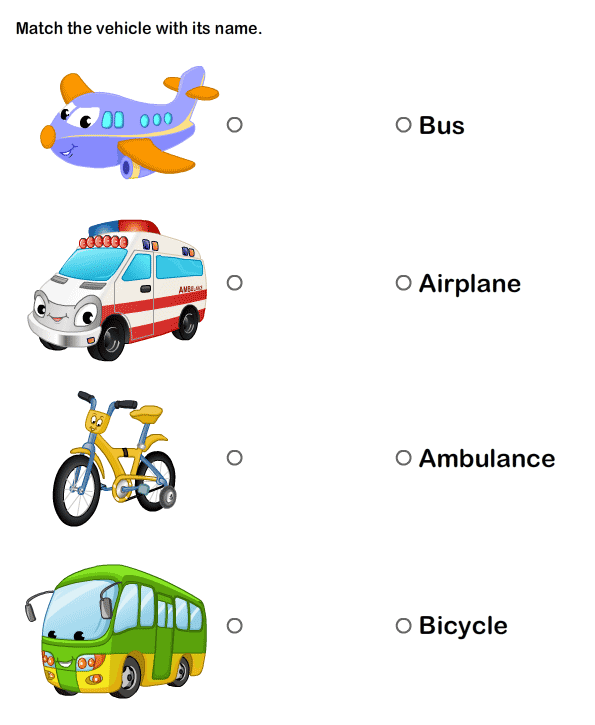 AUTOBUSAS789789NURAŠYK ŽODŽIUSAUTOMOBILISTRAUKINYSLAIVASSRAIGTASPARNISDVIRATISMOTOCIKLASTRAKTORIUSAUTOBUSASVALTIS